 Interview Notes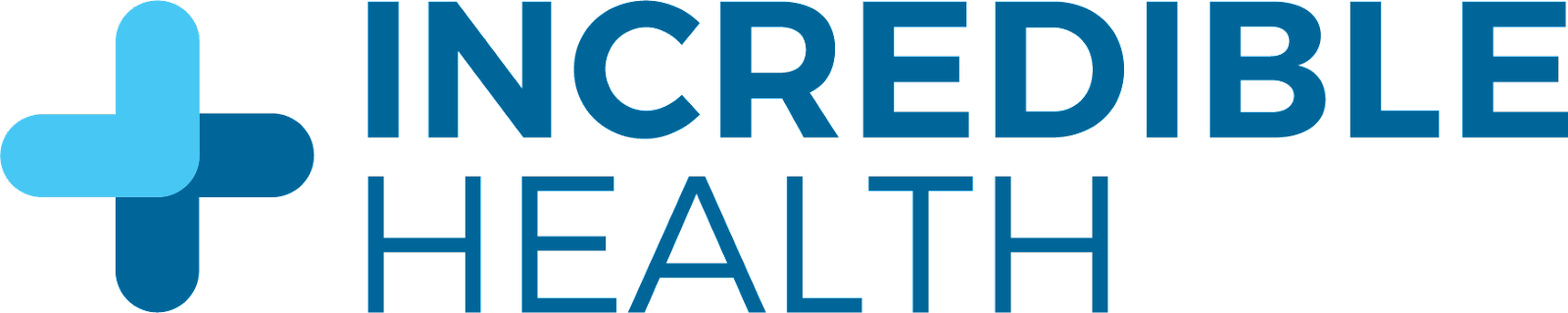 Employer:	_________________________ Location:	_________________________Recruiter: _________________________Date: _________________________Role: _________________________Questions to AskNotesSummary